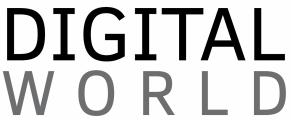 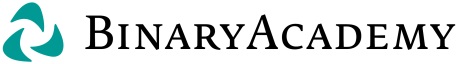 Select the correct answerSelect the correct answerThe &nbsp; is an HTML character that represents a  new page non-breaking space continuous breakThe action and method are properties of a web form page table siteThe method property can’t be “post” “get” “send”This supports automatic validation a simple text field an e-mail field a multiline text fieldAll form fields are contained within <output> tags <input> tags <table> tagsComments in a PHP code begin with // $ _ < > % &Match each margin property with the correct values.Match each margin property with the correct values.Match each margin property with the correct values.Match each margin property with the correct values.Match each margin property with the correct values.margin: 50px 25px 50px 100pxTop margin: 50pxRight margin: 75pxBottom margin: 100pxLeft margin: 75pxmargin: 50px 75px 100pxTop margin: 50pxRight margin: 50pxBottom margin: 50pxLeft margin: 50pxmargin: 75px 100px Top margin: 50pxRight margin: 25pxBottom margin: 50pxLeft margin: 100pxmargin: 50px Top margin: 75pxRight margin: 100pxBottom margin: 75pxLeft margin: 100px